Технические параметры:Стандартная комплектация:Система Hi-Flow4WD гидростатический привод всех четырёх колёс с пропорциональным сервоприводом;Охладитель гидравлического масла;Гидравлический мультиконнектор;Телескопическая стрела с механизмом самовыравнивания;Мультифункциональный джойстик;ROPS-FOPS Уровень I (система защиты от опрокидывания - система защиты от падающих предметов);ЖК-графический дисплей с запрограммированным обслуживанием (тахометр, счетчик часов, указатель уровня топлива, свет обслуживания, световой индикатор и другие 14 индикаторов);2 передних рабочих фары;Сиденье с подлокотниками и ремнем безопасности, регулируемое положение;Датчик опрокидывания;Высокоэффективные колёсные моторыМеханический стояночный тормоз;DBS (система динамической блокировки)* Максимальная нагрузка, которая может быть поднята над землей, когда машина прямая и с задним противовесом. Вес навесного оборудования включен.** Машина прямая, с задним противовесом. Вес навесного оборудования включен (80% опрокидывающей нагрузки).*** Машина полностью повернута, с задним противовесом. Вес навесного оборудования включен Рабочие габариты модели MultiOne 5.3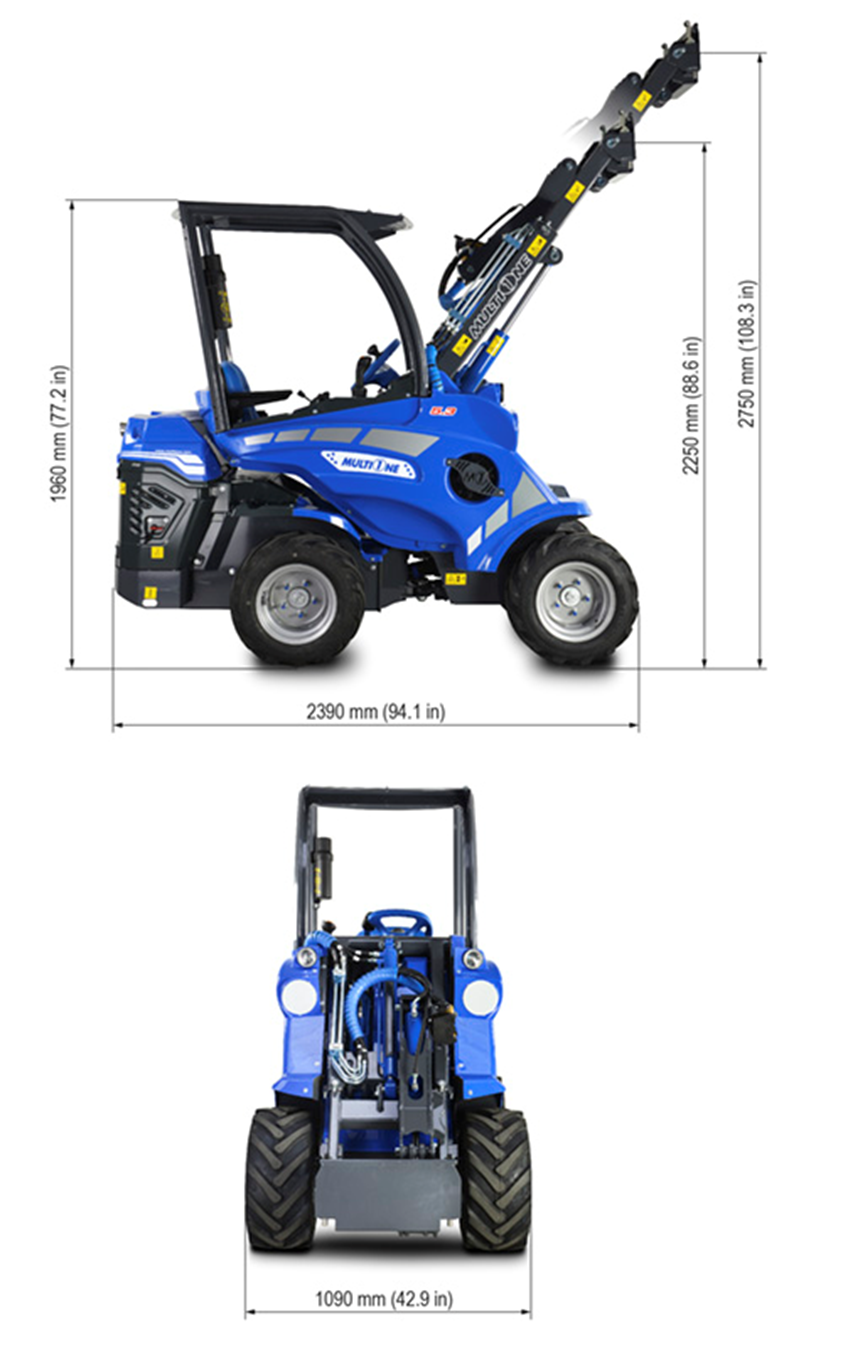 Сочлененный минипогрузчик MultiOne 5.3Сочлененный минипогрузчик MultiOne 5.3Сочлененный минипогрузчик MultiOne 5.3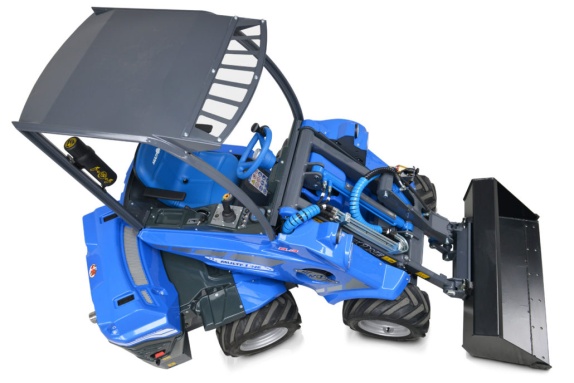 Уважаемый клиент!            Благодарим Вас за интерес, проявленный к нашему  оборудованию и представляем Вашему вниманию Итальянский минипогрузчик  MultiOne            Техника MultiOne известна во всем мире благодаря своему качеству, надежности и большому числу опций. Применение высоких стандартов качества гарантирует отличную производительность даже в самых тяжелых условиях.  Полноценная сервисная поддержка на базе собственного представительства компании в России, позволяет сделать работу техники MultiOne бесперебойной и минимизировать сроки поставки и обслуживанияУважаемый клиент!            Благодарим Вас за интерес, проявленный к нашему  оборудованию и представляем Вашему вниманию Итальянский минипогрузчик  MultiOne            Техника MultiOne известна во всем мире благодаря своему качеству, надежности и большому числу опций. Применение высоких стандартов качества гарантирует отличную производительность даже в самых тяжелых условиях.  Полноценная сервисная поддержка на базе собственного представительства компании в России, позволяет сделать работу техники MultiOne бесперебойной и минимизировать сроки поставки и обслуживанияПреимущества сочлененных минипогрузчиков MultiOne:1. Только гидростатический прямой сервопривод на каждое колесо делает управление минипогрузчиком очень простым, а саму технику пригодной для использования на самых сложных рельефах;2. Телескопическая стрела с высотой подъема от 1,6 до 3,45 метра позволяет работать не только на погрузочных работах, но в труднодоступных местах за счет возможности выдвигать навесное оборудование на дополнительное расстояние;3. Компактные размеры. За счет шарнира  погрузчики MultiOne используются в самых стесненных условиях, где требуются наименьшие радиусы поворотов и разворотов;4. Низкое давление на грунт – идеальное решение для использования техники MultiOne в сфере проведения ландшафтных работ. Газоны остаются целыми даже после маневрирования;5. более 170 оригинальных навесных приспособлений, MultiOne может стать газонокосилкой или вилочным погрузчиком, компактным трактором, телескопическим погрузчиком, бетономешалкой или подъемником для склада за считанные секунды;6. Низкий расход топлива. За счет использования двигателей от 20 до 75 л.с. минипогрузчики потребляют до 50% меньше ГСМ при сравнении с конкурентными видами техники;7. Модельный ряд насчитывает 26 моделей с грузоподъемностью от 250 до 2 200 кг;Преимущества сочлененных минипогрузчиков MultiOne:1. Только гидростатический прямой сервопривод на каждое колесо делает управление минипогрузчиком очень простым, а саму технику пригодной для использования на самых сложных рельефах;2. Телескопическая стрела с высотой подъема от 1,6 до 3,45 метра позволяет работать не только на погрузочных работах, но в труднодоступных местах за счет возможности выдвигать навесное оборудование на дополнительное расстояние;3. Компактные размеры. За счет шарнира  погрузчики MultiOne используются в самых стесненных условиях, где требуются наименьшие радиусы поворотов и разворотов;4. Низкое давление на грунт – идеальное решение для использования техники MultiOne в сфере проведения ландшафтных работ. Газоны остаются целыми даже после маневрирования;5. более 170 оригинальных навесных приспособлений, MultiOne может стать газонокосилкой или вилочным погрузчиком, компактным трактором, телескопическим погрузчиком, бетономешалкой или подъемником для склада за считанные секунды;6. Низкий расход топлива. За счет использования двигателей от 20 до 75 л.с. минипогрузчики потребляют до 50% меньше ГСМ при сравнении с конкурентными видами техники;7. Модельный ряд насчитывает 26 моделей с грузоподъемностью от 250 до 2 200 кг;Видео на канале 
MultiOne Rus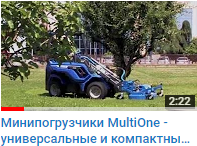 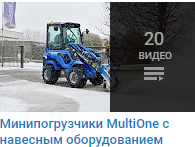 MultiOne 5.3 в комплектации комфорт (остекленная кабина с подогревом (отечественное производство), 3 дополнительных рабочих фонаря, плавающий клапан стрелы): стоимость 2 580 000 рублей, срок поставки – из наличияMultiOne 5.3 в комплектации комфорт (остекленная кабина с подогревом (отечественное производство), 3 дополнительных рабочих фонаря, плавающий клапан стрелы): стоимость 2 580 000 рублей, срок поставки – из наличияMultiOne 5.3 в комплектации комфорт (остекленная кабина с подогревом (отечественное производство), 3 дополнительных рабочих фонаря, плавающий клапан стрелы): стоимость 2 580 000 рублей, срок поставки – из наличияБазис поставки: г.Ярославль, Гарантия: 36месяцевБазис поставки: г.Ярославль, Гарантия: 36месяцевБазис поставки: г.Ярославль, Гарантия: 36месяцевМодель5.3Двигатель Yanmar 3TNV76Л.С. 28Топливо ДизельТрансмиссияГидростатическаяМакс. Скорость15 км/чПоток гидравлики42 л/минВылет стрелы2,75 м Опрокидывающая нагрузка*1140 кгГрузоподъемность **900 кгГрузоподъемность при повороте ***740 кгОтрывное усилие / 50 см 800 кг Тяговое усилие900 кгс Давление на грунт 0,76 кг/см2Радиус разворота (внутренний/внешний)800/2000 ммСтандартные шины23x10.50-12Масса 1050 кгПреимущества модели MultiOne 5.3 в стандартеПреимущества модели MultiOne 5.3 в стандартеПреимущества модели MultiOne 5.3 в стандартеГИДРОСТАТИЧЕСКИЙ ПРИВОД ВСЕХ 4 КОЛЕс с пропорциональным сервоприводом.Гидростатический привод всех 4 колес обеспечивает высокую проходимость мини-погрузчика, высокую удельную мощность и быстродействие (пуск, реверс, остановка значительно быстрее чем у приводов другого типа), бесступенчатая регулировка скоростного режима в широком диапазоне.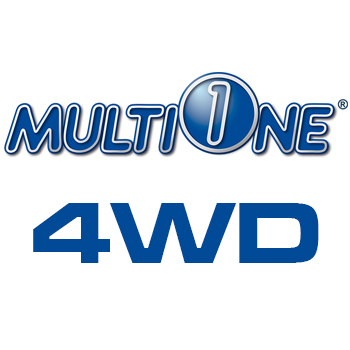 ТЕЛЕСКОПИЧЕСКАЯ СТРЕЛА С МЕХАНИЗМОМ САМОВЫРАВНИВАНИЯУвеличивает высоту подъёма и обзор, что повышает функционал мини-погрузчика и делает погрузочно-разгрузочные работы более удобными, особенно в условиях ограниченного пространства. Механизм самовыравнивания позволяет автоматически удерживать груз параллельно земле при подъёме.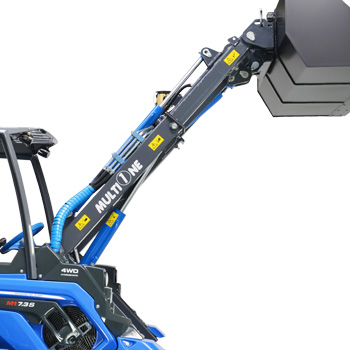 DBS (СИСТЕМА ДИНАМИЧЕСКой блокировки)Эта система работает как дифференциал. При активном управлении мини-погрузчик не оставляет следов на земле (идеально подходит для ухода за ландшафтом). В частности для неровных поверхностей.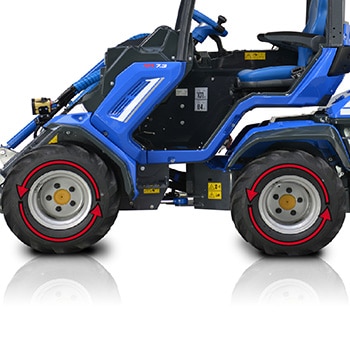 МУЛЬТИФУНКЦИОНАЛЬНЫЙ ДЖОЙСТИК11-функциональный электронный джойстик позволяет легко и точно управлять стрелой и навесным оборудованием. Необходим для работы с многофункциональными гидрофицированными рабочими органами.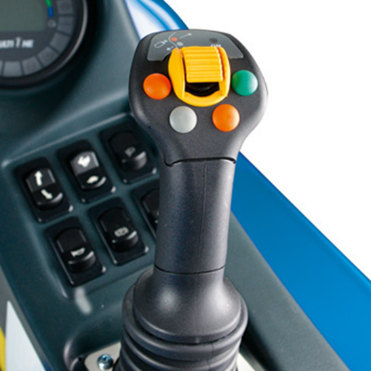 СИСТЕМА HI FLOWДополнительный насос, который увеличивает поток масла на выходе.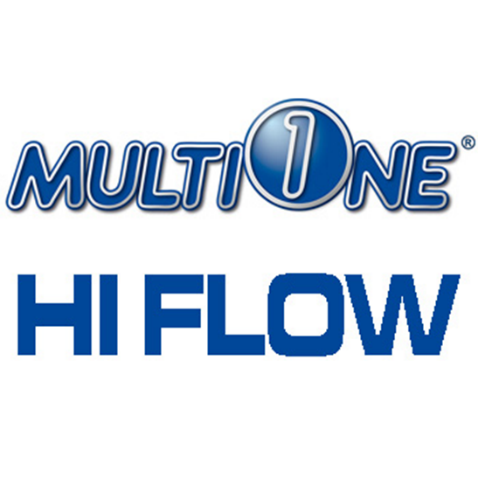 ГРАФИЧЕСКИЙ ЖК-ДИСПЛЕЙ С ЗАПРОГРАМИРОВАННЫМ ОБСЛУЖИВАНИЕМГрафический ЖК-дисплей с программированием (тахометр, счетчик часов, указатель уровня топлива, индикатор обслуживания,  другие 14 индикаторов).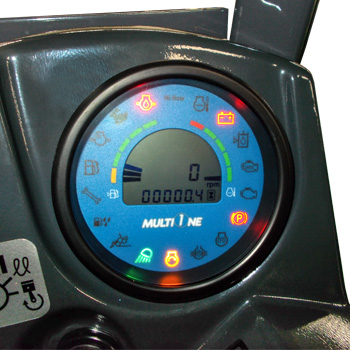 